Syllabus for Coaching Module leading to the RDA Coach Certificate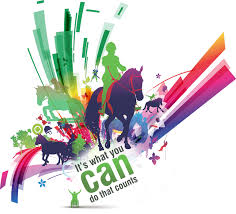 Introduction to the RDA Coaching SyllabusThe Coaching Module forms part of the RDA Coach Certificate. It is one module that makes up the overall qualification to become a certified coach. The syllabus has been developed by the RDA and is relevant for coaches who aspire to become a coach responsible for delivering RDA coaching sessions independently to individuals and groups of participants. Overview of the programme This coaching module is one of three practical modules and two theory modules that make up the RDA Coach Certificate Qualification Syllabus for the Coach Module of Coach CertificateTopicLearning OutcomeContent Examples of proficient ability1.0 Pre-session planning and checks1.0 Pre-session planning and checks1.0 Pre-session planning and checks1.0 Pre-session planning and checksDescribe the role and responsibilities of a RDA CoachThe coach is able to describe their role within the RDA coaching environment and group. Recognise and explain their responsibilities to; themselves, RDA UK, trustees, participants, volunteers and carers.Understand the requirements for insurance.How to complete group recordsFamiliarisation with RDA code of conduct for officials and volunteersDescribe the breadth of the role of RDA Coach within a groupImportance of on-going continual professional development and training to remain current about coaching and RDA; identify relevant sources of information.Understands the operational responsibilities of coaches within the group. Knows where to find and how to use relevant forms, records, codes of practice. Recognises the limits and breadth of their role.  Is proactive in seeking professional development opportunities to support on-going development.Risk assessmentThe coach is able to use relevant risk assessment forms to record management of risk. This includes: Arena/ areas of coaching activityVolunteersParticipantsEquines and their tackSelfFamiliarity with group risk assessment for the activity being coached.Ability to update and record risks for individual coaching sessionsHow to keep volunteers, participants, equines and self safe.Familiar with group risk assessment and efficient at updating risk records for individual coaching sessions.Is aware of how to keep everyone involved in sessions safe using risk management.Safety checks and management of safetyThe coach is able to prepare and maintain a safe environment. Recognise risks and manage these, including explanation of emergency procedures.Pre-activity checks of the following:Mounting areaRiding areaEquipmentVolunteersHorse and tackParticipant clothing and hatsFamiliarity with emergency procedures and role in following theseExplanation of emergency procedures with volunteers and participants in an appropriate wayCompletion of Accident/Incident ReportsIs confident and consistent in completing pre-activity checks of all necessary areas. Complete checks efficiently, clear about emergency procedures and able to explain these to others in a simple and straightforward manner.Alert to managing risk.Efficient at completing risk assessment for individual sessions.Briefing and welcome for volunteersThe coach is able to welcome and establish a ‘team’ environment for volunteers and give a clear briefing for the coaching session.Identify key information to be shared with volunteers; rider information, session plan, safety information, expectations of volunteersEstablish an inclusive environment by encouraging volunteers to speak, ask questions and get involved with the session. Set a positive environment through use of positive language.Friendly and inclusive when welcoming volunteers, shares necessary information around participants and learners and clarifies expectations. Involves by asking questions and working with their knowledge. Is positive and upbeat; volunteers enjoy working with the coach.Session planThe coach is able to write relevant and flexible session plans appropriate to the needs of those involved in the Coach’The coach is able to write a series (3-4) of linked session plans for a group or individual that they have experience of working with.Can set personal goal/s for achieving in the session related to personal behaviour.Set individual session plans Set four linked session plans for a group or individual that show progression and relevant challenge/therapy with realistic development.Set relevant personal development goals.Can produce a session plan that includes all necessary information and activity that is relevant. The session plan is clear enough for others to follow. The coach is able to develop four progressive plans with realistic development of skill, therapy or other benefit.Is clear about personal development goals that are specific and achievable in a session or across a series of sessions.Participant checks The coach is able to complete checks for participants clothing, and medical requirements to ensure the safety of the participant.Recognise correct clothing, footwear, hats, gloves appropriate to the activity and participant in accordance with RDA/Centre guidelinesHow to check medical records and identify range of abilityHow to check mood on the day of participants and if relevant liaison with carers/physiotherapistCoach is thorough at checking participant’s readiness to take part and shows awareness of the needs of individual participants. Is confident at knowing how to check range of ability. Confers with parents or carers where appropriate to gauge mood coming into the session and confident in liaising with physiotherapists where applicable.2.0 Mounting and use of specialist equipment2.0 Mounting and use of specialist equipment2.0 Mounting and use of specialist equipment2.0 Mounting and use of specialist equipment2.1 MountingThe coach is able to use the appropriate method to safely and efficiently help the participant to mount. Including the use of;A blockA hoistA ramp and platformA Hydraulic platformA pitCoaches are able to safely use the mounting equipment at their centre and recognise the advantages and disadvantages of these and their relevance to different needs and abilitiesMounting is managed safely and dignified. Attention is given to both participant and horse. Confident use of equipment that is available and efficient organisation of the mounting team.3.0 Delivery3.0 Delivery3.0 Delivery3.0 Delivery3.1 Welcome The coach is able to welcome the participant/s to the session and establish a positive environment for learning and well-being.Importance of welcoming individual participants, using names, showing interest, listening to needs and keeping language and actions positive and calm. Friendly and inclusive when welcoming participants as they arrive. When mounted the coach involves participants in discussion and is positive and upbeat. 3.2 Goal setting and re-settingThe coach is able to set goals for the coaching session and involve the participant/carer where appropriate. The coach is able to evaluate and adjust goals to ensure sufficient challenge through the coaching session.Able to identify a Smart goal for the session and where appropriate individual goals for participants. Ability to Involve participants/ carer/ volunteer in individual goals setting Evaluating achievement and adjusting goals as the session progressesShares the session goal with the participant/s and encourages individual goals at the outset. Remembers and monitors the goals through the session.3.4 Participant centred coachingThe coach is able to focus the activities of the session and their attention on the needs and goals of the participant/s throughout coaching.Works with participants as individuals with focus on their holistic development e.g. use of RDA Tracker or Endeavour Promise Sheet.Knows the participants well and their capabilities; is able to work beyond general skill development or therapeutic development to support the holistic development of the participant using a range of activities. Responds to individual needs during a session effectively.3.5 Managing behaviourThe coach is able to agree behavioural expectations with participants, maintain a positive environment to encourage good behaviour and deal with unwanted behaviours.Acts as a role model on behaviourRecognises how to introduce behavioural expectations in a positive wayStrategies for encouraging and rewarding positive behaviourReinforces positive behaviour and treats everyone involved in the session with respect. Has developed some methods for encouraging positive behaviour and effective at dealing with unwanted behaviour in a positive way, or knows who to refer to if needed.3.6 Explanations and demonstrationsThe coach is able to give clear explanations using appropriate terms and relevant to the age and learning ability of the participant.The coach is able to use demonstrations to support learning and give participants clear information.Can gain attention before giving explanations or demonstrationsEnsures everyone can see or hearKeeps to one or two key pointsGives the demonstration more than onceChecks for understanding before progressingRelevant to the abilities of the participant/sEfficient use of explanation and demonstration that is tailored to the needs of the participant. Effective at checking understanding before progressing the session.3.7 Observe and generate feedbackThe coach is able to observe participant and horse combination from different places during a session.The coach is able to generate appropriate feedback for individual participants and volunteers. Demonstrates observation techniques and pauses to analyse the relevance/importance of observations before generating feedback. Helps participants develop self-awareness through feedback.Feeding back both improvements and areas for development.Gives time to observe before generating feedback, takes in whole picture and is able to focus on areas that are most important. Is able to involve participants in generating feedback by asking effective questions. Provides positive feedback.3.8 Communication methodsThe coach is able to use their voice and vary their tone, pace and volume to keep participants engaged and interested.Use language at the right level and appropriate to participants.Maintain body language that is open and congruent to spoken messages.Listen to participants and volunteers without interrupting or anticipating.Practice varying tone, altering volume of voice to be heard (although not shouting), changing pace to maintain attentionExamples of language appropriate to age and learning ability of participantsExamples of open and closed body languageDevelopment of awareness of coach’s own body languageHow to show good listening techniquesCoach speaks so that everyone is able to hear and understand what is being said.Good use of voice to gain attention, give praise, calm horses and engage the participant.The language is appropriate and easy to understand.Positive body language is used to support message being spoken.Shows good listening skills so that they continue to build rapport and can respond to participants and volunteers.3.9 Time management, pace and sequencingThe coach is able to manage the time so that all aspects of the  session are covered. Structure of a ‘typical’ coaching session and approximate timings for each elementTechniques for managing timeKeeps to time, and is well paced. Can be flexible within the session according to circumstances and progress made.3.10 Coaching stylesThe coach is aware of and able to use different coaching styles for different participants.Demonstrate and discuss different coaching styles.What makes each style effective and what situations are appropriate for each style.Recognise the difference between teaching, coaching and mentoring.Shows the use of different styles of coaching through the session according to the activity, needs of the participants and coaching objective.3.11 Working with volunteers through the sessionThe coach is able to maintain involvement and engagement of volunteers throughout the session.How to maintain motivation of volunteersFinding out preferences of volunteers Strategies for involving volunteers through sessionsEngages volunteers through the session and keeps them motivated by providing appropriate levels of responsibility. Works to meet the preferences of individual volunteers without compromising the session outcomes.3.12 Maintaining safetyThe coach is able to assess risk during a session and react as needed.Common and typical risks to be aware of during a coaching sessionAction to take in managing risks through a session.Shows awareness of safety by managing risks along the way, is pro-active in preventing risk by being alert.3.13 Building and maintaining rapportThe coach is able to continue to build rapport in a coaching session through using names, eye contact (where appropriate), focus on individuals and being participant centred, show interest in the whole person.Techniques to build rapport and remain authenticMethods to maintain rapportEstablishes and maintains a good rapport with participants, takes time to get to know participants, their motives and their abilities. Knows and uses everyone’s name and participants enjoy being in the session.3.14 Group ManagementThe coach is able to manage groups ensuring everyone is fully involved and the group is well organised so attention is fairly spread.Organisation of participants, horses, and volunteers. Managing a group of participants simultaneouslyWell organised use of space, volunteers and participants with each activity in the session. Gives participants equal attention and involves everyone throughout the session.3.15 Summary The coach is able to conclude the session by summarising the key content covered and progress/achievements for participants.Different approaches to involve participants and volunteers.Can give a summary of progress that involves the participants in reviewing their own performances and either confirms or adds to the review. 4.0 Review and reflection4.0 Review and reflection4.0 Review and reflection4.0 Review and reflection4.1 Review the session content and enjoymentThe coach is able to give an accurate recall of the session, recognising the impact of session activity and evaluating effectiveness in relation to the session goals. Review the use of activities/exercises and involvement of others in relation to session goals and participant’s goals.Able to review the session in relation to the goal. Recognises those elements of the session that contributed to the goal/s and those that did not contribute. Can evaluate the progress of individuals in terms of their holistic development.4.2 Reflect on own coachingThe coach is able to reflect on their own behaviours and recognise the impact of these behaviours on the participants, volunteers and learning environment.Review personal behaviours in relation to personal goalsDevelopment of self-awareness to encourage clear re-call of personal behaviours and their impact on others. Able to reflect on own personal goals related to coaching behaviours. Balanced review; can identify areas of performance that were positive and areas for further development. 4.3 Feedback to participants, parents and carers as relevantThe coach is able to provide feedback to participants, parents and carers on participant’s achievement and progress.Providing effective feedback using positive languageEngages all and updates them regularly with a summary report on progress.4.4 De-brief with volunteersThe coach is able to generate feedback with volunteers and receive feedback from volunteersTechniques to involve volunteers in reviewing a sessionGenerating feedback with volunteers on their involvementManaging feedback from volunteersInvolves the volunteers in reviewing the session content and progress of participants. 